M&O samenvatting CE-stof: H9 – H16, H21-H32 & H38-H44Hoofdstuk 9: RechtsvormenRechtsvorm  juridische ofwel wettelijke vorm van een organisatieRechtspersonen  organisaties die net als natuurlijke personen zelf rechten en plichten hebbenRechtsvormen zonder rechtspersoonlijkheid:EenmanszaakVennootschap onder firma (vof)Rechtsvormen met rechtspersoonlijkheid:Besloten vennootschap (bv)Naamloze vennootschap (nv)VerenigingStichtingAlle organisaties (m.u.v. informele vereniging) moeten worden ingeschreven bij de Kamer van Koophandel. Onder andere wordt genoteerd:De naam van de organisatie en de plaats van vestiging.Het doel van de organisatieDe namen en de bevoegdheden van de eigenaren of van de bestuurders.Bij en bv en nv moeten bij oprichting ook statuten worden vastgelegd. EenmanszaakEen eenmanszaak is een ondernemingsvorm met één eigenaar, die de leiding heeft. De eigenaar is met zijn gehele vermogen (zakelijk en privé) aansprakelijk voor de schulden van de onderneming. Bij een eventueel faillissement kunnen dus ook de persoonlijke bezittingen van de eigenaar worden aangesproken. De eigenaar van een eenmanszaak betaalt over de winst inkomstenbelasting.Vennootschap onder firmaDe vennootschap onder firma is een ondernemingsvorm waarbij twee of meer vennoten een bedrijf uitoefenen onder gemeenschappelijke naam. De vennoten brengen het eigen vermogen in en hebben de leiding. Arbeidsverdeling (specialisatie) is niet mogelijk. Elke vennoot is hoofdelijk aansprakelijk voor de schulden van de organisatie. Over de winst betaald elke vennoot inkomstenbelasting.Besloten en naamloze vennootschapEen bv en nv zijn rechtspersonen met een in aandelen verdeeld eigen vermogen. Een aandeel is een deel van het eigen vermogen in een bv of een nv. De aandelen van een bv staan altijd op naam. De aandeelhouders worden in een aandeelhoudersregister genoteerd. Aandelen van een nv kunnen op naam gesteld zijn of aan toonder luiden. Een aandeel aan toonder betekent dat de naam van de aandeelhouder niet bij de nv bekend is. Een nv kan een notering op de effectenbeurs aanvragen. Omdat een bv en nv rechtspersonen zijn, zijn niet de aandeelhouders (eigenaren) of de directieleden verantwoordelijk voor de schulden, maar de bv en de nv zelf.Bv’s en nv’s publiceren jaarlijks een jaarrekening: de balans, winst- en verliesrekening en de toelichtingen hierop. Over de winst wordt vennootschapsbelasting geheven.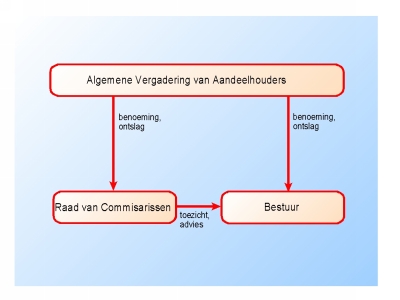 Het bestuur van een nvVerschillen bv en nv:De aandelen van een bv staan altijd op naam en de aandelen van een nv zijn meestal aan toonder.De aandelen van een bv zijn beperkt verhandelbaar en de aandelen van een nv zijn vrij verhandelbaar.Het minimum aandelenvermogen is bij een bv €18.000 en bij een nv €45.000.VerenigingEen vereniging is een samenwerkingsvorm van minstens twee personen die een bepaald doel (geen winstdoel) willen bereiken. Een vereniging is een niet-commerciële organisatie, non-profit. Verenigingen kunnen in twee soorten worden verdeeld: Formele vereniging: er is van de oprichting een notariële akte opgemaakt. Een formele vereniging heeft rechtspersoonlijkheid.Informele vereniging: hier gebeurt dat mondeling of met een onderhandse akte. Een informele vereniging heeft geen rechtspersoonlijkheid.Bij een vereniging heeft de algemene ledenvergadering de hoogste macht. Op een jaarvergadering legt het bestuur door middel van het jaarverslag verantwoording af over de gang van zaken in de vereniging. De geldbronnen van een vereniging bestaan onder anderen uit contributies, subsidies, sponsoring en giften.StichtingEen stichting is een organisatie die met behulp van een vermogen een bepaalde doelstelling wil verwezenlijken. Net als de vereniging is de stichting een non-profitorganisatie. Een stichting is een rechtspersoon zonder leden. Haar bestuur probeert de doelstelling van de stichting te realiseren. Het hiervoor benodigde vermogen wordt vaak verkregen door subsidies of schenkingen. Andere vormen van financiering voor non-profitorganisaties:Budgetfinanciering: dit vindt vooral bij overheidsinstellingen plaats. Zo’n instelling mag dan plannen uitvoeren binnen het door de overheid beschikbaar gestelde budget.Lumpsumfinanciering: dit kom je voornamelijk tegen in het onderwijs. Het geld dat een school van de overheid ontvangt is bij deze vorm van financiering afhankelijk van het aantal leerlingen en kan redelijk vrij worden besteed.Faillissement: wordt door de rechtbank uitgesproken als de ondernemer niet meer in staat is de schulden te betalen.Surseance van betaling: houdt in dat de ondernemer een bepaalde periode uitstel van betaling krijgt.Overzicht verschillende rechtsvormenVoorbeeldStel:Inbreng vennoot 1: €200.000Inbreng vennoot 2: €100.000Inbreng vennoot 3: €0Winst in een jaar is €60.000Hoe wordt de winst verdeeld?→ bij die berekening moet je rekenen met een bedrag voor vennoot 3 dat gelijk is aan het laagst ingebrachte vermogen (hier €100.000)Winstverdeling:Vennoot 1: 200/400 x 60 = €30.000Vennoot 2: 100/400 x 60 = €15.000Vennoot 3: 100/400 x 60 = €15.000				 ------------ +			Totaal: €60.000Hoofdstuk 10: VermogensmarktMarkt  geheel van vraag en aanbodVermogensmarkt is een abstracte markt, niet tastbaar.Vrager				prijs		aanbiederIemand die geld leent		rente		spaarder, iemand die uitleentVb.Obligatie 1: 4% nominaal: €1000,-De volgende dag komt er een nieuwe obligatie op de markt:Obligatie 2: 5% nominaal: €1000,-Hoeveel moet je vragen voor de eerste obligatie opdat hij verkocht wordt?>om dat te bereiken moet je zorgen dat de obligatie rendeert voor hetzelfde percentage als obligatie 2:40/0,05 = €800,- dan rendeert obligatie 1 ook voor 5% : 40/800 x 100 = 5%Rendement:  (jaarlijkse opbrengst/inleg) x 100%Marktmechanisme:Vraag ↑  prijs ↑Aanbod ↑  prijs ↓Vraag > aanbod	p↑Vraag < aanbod	p↓Afnemerskrediet  eerst betalen, later ontvangenVermogensmarkt:Geldmarkt: kortstondig tijdelijk vermogen (< 1 jaar)Rekening-courantkredietLeverancierskredietAfnemerskredietKapitaalmarkt: aandelen vermogen en langdurig tijdelijk vermogen (> 1 jaar)Openbare kapitaalmarktObligatie leningOnderhandse kapitaalmarktOnderhandse leningAanbieders van vermogen:SpaardersInstitutionele beleggers, zoals pensioenfondsen. Dit zijn instellingen die grote bedragen beleggen als uitvloeisel van hun hoofdtaak. Institutionele beleggers verstrekken vaak onderhandse leningen.Beleggingsfondsen, deze beheren het vermogen van particulieren. Beleggingsfondsen hebben deskundigen in dienst om zo goed mogelijk te beleggen en om het risico te spreiden.Ondernemingen, deze kunnen tijdelijk geld ‘over’ hebben wat zij kunnen beleggen in aandelen en obligaties van andere ondernemingen/instellingen.Overheid, denk hierbij aan lagere overheden als gemeenten, waterschappen en sociale fondsen. Vragers van vermogen:Consumenten, bijvoorbeeld een hypothecaire lening.Overheid, bijvoorbeeld de uitgifte van obligaties.Ondernemingen,  nv’s geven aandelen uit om het eigen vermogen te vergroten; als een onderneming leent (door bijv. een obligatielening uit te geven), neemt het vreemd vermogen toe.Verschillen tussen een onderhandse lening en een obligatielening:Op de effectenbeurs worden aan- en verkooporders van effecten (zoals aandelen, obligaties, participatiebewijzen van beleggingsfondsen) uitgevoerd.Bij een limietorder geldt een maximale koopprijs of een minimale verkoopprijs. Bij een bestensorder (market order)  is er geen limiet (de order wordt tegen de eerstvolgende prijs uitgevoerd).Redenen voor een beursgang zijn:Verkrijgen van een groter eigen vermogen.Verkrijgen van een grotere naamsbekendheid/status.Verkrijgen van een grotere verhandelbaarheid van de aandelen van de nv.Om te ‘cashen’.Koerswijzigingen van aandelen treden op door:Toekomstverwachtingen.Mogelijke fusie/overnameNationale en internationale (economische) ontwikkelingen.Verandering van de rentestand.Financieringskosten zijn alle kosten die verbonden zijn aan het lenen van geld, zoals interest en afsluitprovisie.Hoofdstuk 11: Eigen vermogenAandeel  eigendomsbewijs van een stukje van een bedrijfRechten:Zeggenschap op de A.V.A.Deel van de winst (dividend)Plichten:Betalen voor het aandeel (kopen)Doel voor het bedrijf  aantrekken van geld voor investeringen.Sommige ondernemingen geven preferente aandelen uit. Dat zijn aandelen waarbij de houders van preferente aandelen op de een of andere wijze voorrechten genieten boven de houders van de gewonde aandelen. De preferentie kan betrekking hebben op:De winstuitkeringDe uitkering bij liquidatieDe zeggenschap (prioriteitsaandelen)Aandelenkapitaal  de waarde van de aandelen van het bedrijf  dat kan het bedrijf maximaal aan aandelen uitgeven.Aandelen in portefeuille  aandelen die nog niet zijn uitgegeven.Geplaatst aandelenkapitaal  waarde van de uitgegeven (verkochte) aandelen.Aandeel:Beurs  beurskoers  2e handsmarktEmissie  1e handsmarkt  direct van het bedrijfAgioreserve: verschil tussen de emissiekoers en de nominale waardeEmissie:A pari: tegen de nominale waardeBoven pari: aandelen emitteren boven de nominale waarde, emissiekoers is dan hoger dan de nominale waarde (hierdoor ontstaat agioreserve)Beneden pari: de koerswaarde is lager dan de nominale waarde.Voorbeeld:Aandelen 40.000 stuks voor €100 nominaal, agio = €2.400.000Emissiekoers = nominale waarde + (agio/aantal aandelen)= 100 + (2.400.000/40.000) = €160Eigen vermogen: geplaatst aand. kap. + alle reserves + evt. onverdeelde winstIntrinsieke waarde per aandeel:Eigen vermogen/aantal geplaatste aandelenEen reserve is dat deel van het eigen vermogen dat niet uit geplaatst aandelen vermogen en winstsaldo bestaat. Redenen voor reservevorming:Vergroten van het weerstandsvermogen van de ondernemingVervangen van vreemd vermogen door eigen vermogenEr hoeft bij uitbreiding geen beroep te worden gedaan op de vermogensmarktDividendstabilisatie (als de onderneming ernaar streeft elk jaar eenzelfde percentage dividend uit te keren.Het bedrijf is hiertoe verplicht (wettelijke reserve), bijvoorbeeld bij de herwaarderingsreserve.Soorten reserves:Winstreserves, onderverdeeld in:Algemene reserve, bijvoorbeeld om verliezen te dekken.Wettelijke reserveStatutaire reserve, die een bepaalde omvang bereikt moet hebben voor er dividend mag worden uitgekeerd.Bestemmingsreserve, bijvoorbeeld voor nieuwbouw.Herwaarderingsreserve, die ontstaat bij de opwaardering van duurzame productiemiddelen en vlottende activa. Als de herwaarderingswaarde negatief is verdwijnt die van de post en daalt het eigen vermogen.AgioreserveDividendpercentage:Dividend verdeling:Geplaatst aandelen kapitaal: €8.000.000 à €20 nominaalWinst: €3.000.000Dividend belasting: 25%14% dividend, 7% cash + 7% stock! dividendpercentage moet je nemen van het geplaatst aandelen kapitaal !→	14% van €8.000.000 = €1.120.000Cash: 7% van €8.000.000 = €560.000Stock: 7% van €8.000.000 = €560.000→	25% belasting van €1.120.000 = €280.000! dividend belasting nemen van het cash dividend !Netto cash dividend: 560.000-280.000 = €280.000Stel: iemand bezit 200 aandelen, wat krijgt hij dan?8.000.000/20 = 400.000 aandelen in omloop(200/400.000)* x 280.000 = €140 cash(200/400.000)* x 560.000 = €280; 280/20 = 14 stuks (stock)Hoofdstuk 12: Vreemd vermogen op lange termijnEen onderhandse lening is een lening op lange termijn die verstrekt wordt door één geldgever aan één geldnemer.Voordelen zijn:Er kan onderhandeld worden over de leningsvoorwaardenEr zijn geen emissiekostenDe administratiekosten zijn laagEen obligatielening is een geldlening op lange termijn die in kleine gedeelten is opgesplitst. Een obligatie is een bewijs van deelneming in een geldlening. Een obligatielening moet worden afgelost, dit kan op de volgende manieren:Aflossing ineensElk jaar een gedeelte (d.m.v. uitloting)Inkopen door de onderneming/instelling van eigen obligaties.Obligaties kunnen vervroegd worden afgelost:Als de onderneming over overtollige geldmiddelen beschiktAls de interestvoet is gedaald.Verschillen tussen aandelen en obligaties:Agio op obligaties  interest op obligatie is hoger dan de markt rente op het moment van plaatsing. Hypotheek: geldlening met onroerend goed als onderpandRecht van hypotheek:Klant  hypotheekgever: geeft recht van hypotheek aan de bankBank  hypotheeknemerHypotheek is voor de bank veel zekerheid: huis kan niet zomaar weg worden gekwanseld.Voordeel klant: laag rentepercentage.Bij hypothecaire leningen onderscheiden we:De lineaire leningDe spaarhypotheekDe annuïteitenhypotheekLineaire leningBij een lineaire lening wordt elk jaar een deel van de schuld afgelost. Daardoor neemt het bedrag dat elk jaar aan interest moet worden betaald af. Het bedrag dat aan interest moet worden betaald, mag van het inkomen worden afgetrokken, zodat het belastbare bedrag kleiner wordt.VoorbeeldStel: lineaire lening van €240.000 wordt in 30 jaar in gelijke bedragen afgelost. De aflossing begint in jaar 1 en de rente is 4%. Rente wordt achteraf betaald. Wat zijn de totale lasten van jaar 2?Jaar 1: €240.000 / 30 jaar = €8.000 per jaar aflossingRente: 240.000 x 0,04 = €9.600Totale lasten jaar 1: 8.000 + 9.600 = €17.600Jaar 2: schuld = €240.000 – €8.000 = €232.000Rente: 232.000 x 0,04 = €9.280Totale lasten jaar 2: 8.000 + 9.280 = €17.280Spaarhypotheek Bij een spaarhypotheek wordt op het geleende bedrag niet afgelost. De schuld blijft dus gedurende de looptijd van de lening even groot. Elk jaar moet over het totaal geleende bedrag interest worden betaald, waardoor de belastingaftrek maximaal is. Ook wordt elk jaar premie betaald. Deze premie, vermeerderd met de daarover te ontvangen interestvergoeding, moet zodanig groot zijn, dat daarmee de hypothecaire lening aan het einde van de looptijd kan worden afgelost.Voordelen: Fiscaal voordeelBelastingvrij sparen over de betaalde premiesDe maandlasten blijven gelijkNadelen:Elk jaar betaal je de maximale interestEr is vaak een klein verschil tussen de interestvergoeding en het bedrag dat je aan interest moet betalen.AnnuïteitenhypotheekBij een annuïteitenhypotheek wordt gedurende de looptijd van de lening jaar in jaar uit hetzelfde bedrag betaald. Doordat er wel wordt afgelost, wordt het interestbedrag van jaar tot jaar kleiner. Inkomstenbelasting   Brutoloon -Hypotheekrente +Eigen woningforfait ---------------------------- =Belastbaar inkomen → grondslag belastingafdracht. Stel:  belastbaar inkomen = €80.000,- Schijven: 1e: 14.870 x 0,3235 = 		€4.8102e: (27.009 - 14.870) x 0,3760 = 	€4.5643e: (46.309 - 27.009) x 0,42 = 	€8.1064e: (80.000 - 46.309) x 0,52 = 	€17.519     				    	------------        	€34.999€34.999 - €2496 (=heffingskorting) = €32.503,- (=belastingafdracht) Netto inkomen: 80.000 - 32.503 = €47.497,- WOZ-waarde  gemeentelijk vastgezette waarde van een huis.Hoofdstuk 13: Vreemd vermogen op korte termijnLeverancierskrediet  klant ontvangt eerst de spullen, betaling is later= risico voor de leverancier. → korting bij contante betaling & als de klant eerder betaald krijgt hij korting, hierdoor heeft de leverancier minder risico.Leverancierskrediet heeft twee vormen:Consumptief: krediet van leverancier aan consumentProductief: krediet van bedrijf aan ander bedrijfVoorbeeld€100 aan spullenLeverancier: betaling binnen één week 1% korting. Totale termijn is 4 weken.→ bereken het kredietpercentage (gebruik tijdbalk!)(1/99 x 52/3) x 100% = 17,5%     1			3|-----------|--------------------------------|	 €99			       €100Kosten zijn: 100-99 = €1,-De berekening is dan: ) x100%Afnemerskrediet  je betaald eerst, en ontvangt laterAfnemerskrediet komt voor bij:Dienstverlenende bedrijvenSpeciale ordersDe opkopende handelEen rekening-courantkrediet is een rekening bij de bank die wordt gebruikt voor de dagelijkse ontvangsten en betalingen. Bij een rekening-courantkrediet kan de bank een bedrag tot een bepaald maximum worden geleed. Deze vorm van financiering is over het algemeen een dure kredietvormKredietplafond  het bedrag dat maximaal mag worden opgenomen.Dispositieruimte  bedrag dat nog kan worden opgenomen.Waarom wordt er gebruik gemaakt van rekening-courantkredieten?Kleine bedrijven kunnen vaak moeilijk aan geld komenEr zijn bedrijven met seizoenpiekenVeel bedrijven gebruiken het als anticipatiekrediet; men heeft tijdelijk geld nodig maar weet dat er snel geld binnen zal komen dus anticiperen (lopen vooruit) op een vracht geld. Leasing: het huren van duurzame productiemiddelenOperational leasing (kort vreemd vermogen) leaseovereenkomst kan tussentijds worden opgezegd. Het risico van economische veroudering is in dit geval voor de verhuurder. De verhuurder draagt bij operational leasing zorg voor het onderhoud en de verzekering van het geleaste productiemiddel.Financial leasing (lang vreemd vermogen)  een overeenkomst wordt gesloten voor de geschatte economische levensduur van het te leasen object. Deze overeenkomst is tussentijds niet opzegbaar. Het risico van economische veroudering is nu voor rekening van de huurder. Ook de onderhoudskosten en de verzekeringskosten komen nu voor rekening van de huurder. Sale and lease back: een organisatie verkoopt een duurzaam productiemiddel zodat ze daardoor de beschikking krijgen over liquide middelen. Dit voorkomt liquiditeitsproblemen. Tegelijkertijd leaset de organisatie het verkochte productiemiddel gelijk weer terug. Doorlopend kredietEen dure kredietvorm doordat provisie moet worden betaald (eenmalig) en doordat er een hoge rente geld over het geleende geld.Er wordt met de geldgever afgesproken tot welk maximum bedrag je rood mag staan.Afgeloste bedragen mogen opnieuw worden geleend. Persoonlijke leningGoedkoper dan een doorlopend krediet, omdat het geleende bedrag gekoppeld wordt aan een bepaald doel en aan een persoonEr wordt met de geldgever afgesproken een bepaald bedrag te lenen voor een vaststaande uitgave.Terugbetaling vind plaats in gelijke termijnen die bestaan uit: aflossing, interest en afsluitprovisie. De laatste twee worden financieringskosten genoemd. Koop op afbetalingJe koopt iets en het aankoopbedrag betaal je in termijnenJe moet een aanbetaling doenJe wordt eigenaar zodra de koop is geslotenEen mondelinge overeenkomst is toegestaan maar meestal wordt er een schriftelijke overeenkomst opgesteldHuurkoopJe koopt iets en het aankoopbedrag betaal je in termijnenJe hoeft geen aanbetaling te doenJe wordt pas eigenaar nadat je de laatste termijn betaald hebt.Bij huurkoop is het voordeel voor de verkoper, hij kan bij wanbetaling (niet betalen) zijn spullen terughalen. Bij Huurkoop is het voordeel voor de koper dat, zolang hij nog geen eigenaar is, alle risico’s voor de verkoper zijn.Hoofdstuk 14: Enkelvoudige interestInterest (rente) is de vergoeding voor het ter beschikking stellen van vermogen.Bij enkelvoudige interest wordt de interest steeds berekend over het oorspronkelijke bedrag, er is geen rente op rente. Bij enkelvoudige interest gebruiken we de volgende formule:I = KPT/100cI  rente in euro’s (rentebedrag)K  kapitaal (spaarbedrag)P  percentage (interest)T  tijdC  delen van een jaar:Weken  c = 52Dagen  c = 365Kwartalen  c = 4Jaren  c = 1Maanden  c = 12VoorbeeldBereken de interest in vijf maanden van €12.300 à 6,5%→ bereken IK=€12.300P=6,5T=5C=12I = (12.300 x 6,5 x 5)/(100 x 12) = €333,13Over vreemd vermogen moet interest betaald worden. Daarnaast moet het vreemd vermogen terugbetaald (afgelost) worden. Uitsluitend door af te lossen neemt een schuld af (dus niet door interestbetaling)Ten aanzien van de aflossing zijn er verschillende mogelijkheden:Aflossing aan het eind van de looptijd. Gedurende de looptijd is in dit geval alleen interest verschuldigd. Aan het eind van de looptijd wordt de schuld in één keer afgelostLineaire aflossing. Per periode wordt een evenredig deel van de schuld afgelost. de interest die periodiek verschuldigd is, neemt dan gelijkmatig af.In hoofdstuk 12 heb je gezien dat ook aflossing met annuïteiten mogelijk is.Hoofdstuk 15: Samengestelde interestBij samengestelde interest wordt niet alleen rente berekend over het beginkapitaal, maar ook over de al eerder bijgeschreven rente. Er is dan sprake van rente op rente.De eindwaarde van één bedrag is de waarde van een bedrag op een bepaald tijdstip in de toekomst op basis van samengestelde interest.We kunnen de eindwaarde met behulp van een formule berekenen:En = K x (1 + i)nE = eindwaardeK = kapitaalI = interestperunage = (interestpercentage/100)N = aantal periodenOm de gekweekte interest over een bedrag in een bepaalde periode te berekenen, bepalen we de waarde van het bedrag aan het begin en aan het eind van de betreffende periode. Het verschil tussen beide waarden is de gekweekte interest.De contante waarde van één bedrag is de waarde van een bedrag op een bepaald tijdstip in het verleden op basis van samengestelde interest.De formule voor de berekening van de contante waarde luidt:Cn = E x (1 + i)-n		of: 		Cn = E / (1 + i)nBij samengestelde rente geldt niet dat 1% per maand betekend 12% per jaar. (dit heet het nominale interestpercentage)Bij samengestelde rente hebben we het over het effectieve interestpercentage:1% per maand = (1,01)12 per jaar = 1,1268 = 12,68% 10% per jaar = (1,1)1/4 per kwartaal = 1,0241 = 2,41%Hoofdstuk 16: RentenRente  reeks van stortingen→ eindwaarde berekeningVoorbeeld€1000      €1000       €1000       €1000       €1000       €1000        €1000       €1000       €1000       €1000|----------|----------|----------|----------|----------|----------|----------|----------|----------|1-1’00										            ‘09Rente is 4% per jaar→ wat is de waarde per 1-1-‘09Eindwaarde formule: K x (1 + i) x (1 + i)n – 1		       ik = periodieke stortingi = rentepercentagen = aantal rentedragende stortingen→ berekend eindwaarde 1 jaar na de laatste rentedragende storting→ 100 x (1,04) x (1,04)9 – 1  = 11.006,11			 0,04Waarde per 1-1-’09 = 11.006,11 + 1000 = 12.006,11Let op!: over de laatste storting op 1-1-’09 wordt geen rente meer verkregen!!Maar: dat bedrag wordt nog wel gestort→ contantewaarde berekeningVoorbeeld?	    €1000         €1000         €1000|---------------|---------------|---------------|5% renteContantewaarde formule:K x 1 – (1 + i)-n	  i→ formule berekend waarde 1 periode voor de eerste storting→ 1000 x 1 – (1,05)-3  = €2.723,25 		  0,05Hoofdstuk 21: VoorraadwaarderingVoorraad:Technische voorraad: feitelijk aanwezig (fysiek).Economische voorraad: daar loop je prijsrisico over (eigendom).Vb.In een magazijn ligt 500kg. Hiervan is 100kg verkocht. Je hebt 1000kg bestelt, maar nog niet ontvangen.Technische voorraad: 500kgEconomische voorraad: 500 – 100 + 1000 = 1400kgOmzetInkoop  ---------------------  -BrutowinstOverige kosten ---------------------  -Netto winstFifo/LifoVb. Ingekocht:1 jan 1600kg à €1,-3 jan 1500kg à €1,10→ verkoop 4 jan 1250kg à €1,50I fifo: ‘first in first out‘  oudste voorraad als eersteTO = p x q  1250 x 1,50 = €1875,-Inkoop:1000kg à €1,- = €1000,-250kg à €1,10 = €275,-                          -----------  +		     €1275,-TO – TK = 1875 – 1275 = €600,- bruto winstII lifo: ‘last in first out’  laatste voorraad als eersteTO = p x q  1250 x 1,50 = €1875,-Inkoop:1250kg à €1,10 = €1375,-TO – TK = 1875 – 1375 = €500,- bruto winstVaste verrekenprijs  een schatting van de gemiddelde inkoopprijs voor de komende periode.Vb. Verkoopprijs: €15,-Vaste verrekenprijs (vvp): €7,-Van de vvp is €6,- geschatte inkoopprijs en €1,- inkoop kosten (bijv. loon)1 jan aankoop 10.000 stuks à €5,5031 jan verkoop 5.000 stuks à €15,-Inkoopkosten: €11.000,-Gevraagd: Gerealiseerde verkoopwinst:Afzet x (p – vvp)5000 x (15 – 7) = €40.000,-Resultaat op de inkoopprijs10.000 x (6 – 5,5) = €5.000,- V		V = voordelig (+)						N = nadelig (-)Resultaat op de inkoopkostenBudget: 10.000 x €1,- = €10.000,-Werkelijk: €11.000,-Resultaat: €1.000,- NGerealiseerde brutowinst  saldo 1 + 2 + 3+40.000 + 5000 – 1000 = €44.000,-.VervangingswaardeBij de vervangingswaardemethode wordt de voorraad goederen gewaardeerd tegen de vervangingsprijs.Vervangingsprijs  de inkoopprijs die geldt op het moment waarop de waarde van de voorraad wordt bepaald.→ maak voorbeeldopgave 21.14 op blz. 360-361 (1B)Hoofdstuk 22: Kosten van duurzame productiemiddelenAfschrijving  waarde vermindering van duurzame activa.Afschrijvingen zijn wel kosten (ze verlagen n.l. de winst), maar geen uitgaven.Economische levensduur: periode waarin het op economische gronden (dus rekening houdend met onderhoudskosten, beschikbare nieuwe apparatuur etc.) verstandig is het productiemiddel te gebruiken.Vb.€60.000Economische levensduur: 10 jaarRestwaarde: €10.000,-→ afschrijving per jaar: Afschrijvingspercentage: Er zijn meer kosten die samenhangen met een duurzaam productiemiddel:Gederfde interest, interest die je misloopt, doordat je het investeringsbedrag niet op een spaarrekening hebt gezet. Deze bereken je door het interestpercentage te nemen over het gemiddeld geïnvesteerd vermogen gedurende de hele levensduur.Complementaire kosten, dit zijn alle kosten die samenhangen met het duurzaam productiemiddel op de afschrijvings- en de interestkosten na.Gemiddeld geïnvesteerd vermogen gedurende de hele levensduur:VoorbeeldEen gebouw wordt gekocht voor 1 miljoen. De levensduur is 40 jaar, hierna is de restwaarde €100.000,- de jaarlijkse interest bedraagt 6% van het gemiddeld gedurende de geheel levensduur geïnvesteerd vermogen. Bereken de jaarlijkse interest kosten.→ 1.000.000 + 100.000 / 2 = €550.000,-550.000 x 0,06 = €33.000,-Hoofdstuk 23: BrutowinstopslagmethodeBTW  Belasting Toegevoegde WaardeTW  Omzet – inkoop – diensten van derden€1,- (excl.)	      €2,- (excl.)-------------> bakker  ------------->Inkoop		      Verkoop€2 - €1 = €1 = toegevoegde waarde (primair inkomen)Primair inkomen:LoonPachtHuurInterestWinstBrutowinstopslag:inkoop				€10winstopslag			€5--------verkoopprijs excl. BTW	€15BTW (19%)			€2,85--------verkoopprijs incl. BTW	€17,85Hoofdstuk 24: NettowinstopslagmethodeNettowinstopslag:		Verwachte inkoopprijs		€7,50Opslag inkoopkosten 60%		€4,50Vaste verrekenprijs			€12,00Opslag overheadkosten 30%	€3,60Kostprijs				€15,60Nettowinstopslag 20%		€3,12Verkoopprijs excl. BTW		€18,72BTW 19%				€3,56Verkoopprijs incl. BTW		€22,28November:Inkoop 800 stuks: €7,70Verkoop 800 stuks: €18,72Inkoopkosten: €3.200,-Overheadkosten: €3.100,-→ Bereken het gerealiseerde verkoopresultaatFormule: afzet x nettowinstopslag800 x 3,12 = €2.496,-→ Bereken de gerealiseerde nettowinst1e manier:*Verkoopresultaat: 		€2.496,-*Inkoopresultaat:   (7,70-7,50) x 800 	=	€160,- N (=nadelig)*Inkoopkosten resultaat  Werkelijk: €3.200,-  Budget: €3.600,-  (800 x 4,50)		    	=	€400,- V (=voordelig)*Resultaat overhead  Werkelijk: €3.100,-  Budget: €2.880,-  (3,60 x 800) 		    	=	€220,- N2496-160+400-220 	= €2.516,-2e manier:TO: 800 x 18,72 = €14.976,-TK: 800 x 7,70 + 3200 + 3100 = €12.460,-Winst: €2.516,- Nacalculatorische nettowinst: gerealiseerd verkoopresultaat + gerealiseerd budgetresultaatVerkoopresultaat: afzet x (verkoopprijs – kostprijs)Budgetresultaat: resultaat op inkoopprijs + resultaat op overheadkosten + resultaat op inkoopkostenInkoopprijs: (werkelijke afzet x toegestane inkoopprijs) – (werkelijke afzet x werkelijke inkoopprijs)  Overheadkosten: toegestane overheadkosten – werkelijke overheadkosten  Inkoopkosten: toegestane inkoopkosten – werkelijke inkoopkosten→ schema op blz. 401 (boek 1B)→ zie opgaven 24.6 & 24.7!!!Hoofdstuk 25: Break-evenanalyseBreak-even: TO = TKDekkingsbijdrage:  afzet x (verkoopprijs – variabele kosten per product)Break-evenafzet kun je ook als volgt berekenen:Kosten:Variabel: afhankelijk van de productieomvangVast: onafhankelijk van de productieomvangVoorbeeld:Verkoopprijs: €5,-Variabele kosten per stuk: €3,-Vaste kosten per periode: €20.000,-Maximale productieomvang: 100.000 stuksBereken de break-even afzetTO = 5 x qTK = TvK + TcK → TK = 3 x q + 20.000TO = TK5q = 3q + 20.000Q = 10.000 stuksBereken de break-even omzetTO = 5qTO = 5 x 10.000 = €50.000,-Formule: C/(p-v)20.000(5-3) = 10.000 stuksSchema:OmzetInkoopwaarde van de omzet-----------------------------------    -BrutowinstOverige variabele kostenConstante kosten-----------------------------------    -NettowinstVoorbeeld:Inkoopwaarde van de omzet is 78% van de omzetOverige variabele kosten bedragen 7% van de omzetDe constante kosten voor de periode zijn  €195.000,-Bereken de break-evenomzetOmzet					100%Inkoopwaarde			78%-------   -Brutowinst				22%Overige variabele kosten		7%Constante kosten			€195.000,-            	-------   -Nettowinst 				€0,-Bij het break-evenpunt is de nettowinst gelijk aan €0,-. Nettowinst = brutowinst – var. Kosten – const. Kosten0 = 22% - 7% - 195.000195.000 = 15%1% = 195.000/15 = 13.000100% (=omzet) = 13.000 x 100 = €1.300.000,- 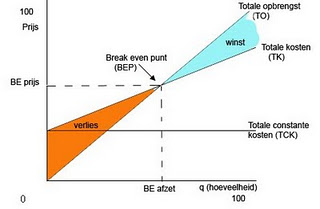 Hoofdstuk 26: Kosten en resultaten in de industriële ondernemingProductie:Stukproductie → vb: woning, jacht.Kosten:Direct  (H29)Indirect  (H29)MassaproductieKosten:VastVariabelKostprijs/machine-uurtarief: Bezettingsresultaat: C= constante kostenn= normale productieV= variabele kostenw= werkelijke productieomvang/begrote productieomvangVoorbeeld:Constante kosten: €210.000,-Variabele kosten: €392.000,-Normale productie: 15.000 stuksWerkelijke productie: 14.000 stuks?Kostprijs:(210.000/15.000)/(392.000/14.000) = €42,-?Bezettingsresultaat:(14.000-15.000) x (210.000/15.000) = €14.0000,- nadelig→ tekort op constante kostenEfficiencyresultaat →een resultaat omdat er meer of minder van een productiemiddel is verbruikt dan toegestaan.Prijsresultaat → een resultaat omdat er meer of minder voor een productiemiddel is betaald dan toegestaan.Ook op constante kosten kunnen we resultaten bereken. Het bezettingsresultaat geeft aan in welke mate de constante kosten gedekt (terugverdiend) worden. In de kostprijs zijn de constante kosten gekoppeld aan de normale bezetting. De constante kosten worden volledig gedekt als er zoveel producten worden geproduceerd en verkocht als de normale bezetting is. Budgetresultaat:*Bezettingsresultaat	*Efficiencyresultaat		→ p is hier de standaardprijs*Prijsresultaat		  sp= standaardprijs  wp=werkelijke prijs  wh= werkelijke hoeveelheidVerkoopwinst: afzet x nettowinst per productBedrijfsresultaat: verkoopwinst +/- budgetresultaatLet op: bij de constante kosten moet je reken met de normale productie→ zie stencils resultatenanalyse!!Hoofdstuk 27: Voorcalculatie bij ondernemingen met homogene productieFabricagekosten → alle kosten die nodig zijn om de producten te vervaardigen, zoals grondstofkosten, lonen van de werknemers etc.Verkoopkosten → alle kosten die nodig zijn om de geproduceerde eenheden te verkopen, zoals transportkosten, reclamekosten etc.In veel ondernemingen wordt er onderscheidt gemaakt tussen de fabricagekostprijs en de commerciële kostprijs. Als de fabricagekosten van één product worden bepaald, spreken we van de fabricagekostprijs.Als je de fabricagekostprijs vermeerderd met de verkoopkosten per product krijg je de commerciële kostprijs.Voorcalculatorische bedrijfsresultaat: verkoopresultaat +/- verwachte budgetresultaat (in voorcalculatie meestal alleen bezettingsresultaat)Controle berekening voorcalculatorische bedrijfsresultaat: totale verwachte opbrengst – de totale verwacht kostenHoofdstuk 28: Nacalculatie bij ondernemingen met homogene productieNacalculatorische bedrijfsresultaat: gerealiseerd verkoopresultaat +/- gerealiseerd budgetresultaat (budgetresultaat = efficiencyresultaat +/- prijsresultaat +/- bezettingsresultaat)→ Nacalculatorisch betekend hetzelfde als gerealiseerdControle berekening nacalculatorische bedrijfsresultaat: totale werkelijke opbrengsten – totale werkelijke kosten.Het budgetresultaat kun je ook direct berekenen: (werkelijke afzet x kostprijs) – werkelijke kosten van de afzetHoofdstuk 29: Ondernemingen met heterogene productieStukproductie → uniek product, wensen van de klant. Bijv. een huis.Kostenindeling bij stukproductie:Direct → wel toerekenbaar: grondstoffen en lonenIndirect → niet toerekenbaar: afschrijving + administratie etc. Bij het bepalen van de kostprijs moet er rekening worden gehouden met alle kosten. De directe kosten van een bepaald product zijn eenvoudig te bepalen, maar de indirecte kosten niet. De indirecte kosten nemen we in de kostprijs op via een opslagpercentage op de directe kosten. De kostprijs bestaat dus uit de directe kosten per product of order plus een opslag voor indirecte kosten. Er zijn twee opslagmethoden:Primitieve (enkelvoudige) opslagmethodeVerfijnde opslagmethodePrimitieve (enkelvoudige) opslagmethodeDe opslagmethode noemen we enkelvoudig wanneer we de indirecte kosten d.m.v. slechts één opslagpercentage toerekenen aan de directe kosten. Het opslagpercentage wordt berekend aan de hand van gegevens van de laatste periode, ook wordt rekening gehouden met toekomstige ontwikkelingen. Er zijn drie varianten van de primitieve opslagmethode. We kunnen de indirecte kosten namelijk aan de producten toerekenen door middel van:een opslag op de directe loonkosten, ofeen opslag op de grondstofkosten, ofeen opslag op de totale directe kosten. → voorbeeld 29.1 blz. 64 (boek 2A)Nadeel: bij deze opslagmethode krijg je drie percentages waar je uit kunt kiezen, welke het meest juist is, hangt af van de samenhang tussen de indirecte en de directe kosten van een onderneming. Voordeel: de kostprijs is snel te berekenen, doordat er gebruik wordt gemaakt van één opslagpercentage.Verfijnde (meervoudige) opslagmethodeBij de verfijnde opslagmethode worden de indirecte kosten in de kostprijs opgenomen d.m.v. meer opslagen. Daarvoor verdelen we de indirecte kosten in een aantal groepen: bijvoorbeeld in de volgende drie gedeelten:een deel waarvan een verband is te leggen met het directe grondstoffenverbruik;een deel waarvan een verband is te leggen met de directe loonkosten;een deel dat niet te verbijzonderen is en dat de onderneming probeert terug te verdienen met een opslag op de totale directe kosten.→ voorbeeld 29.2 blz. 69 (boek 2A)Nadeel: als in de kostprijs de dekking voor de opslag van indirecte kosten wordt berekend als een percentage van de directe kosten, stijgt deze opslag als de prijzen van de directe kosten hoger worden, terwijl de indirecte kosten mogelijk niet of met een ander percentage toenemen. Om dit te voorkomen kun je de opslag ook berekenen op basis van hoeveelheden en/of manuren. → voorbeeld 29.3 blz. 70 (boek 2A)Terugrekenvraagstukken bij heterogene productie→ voorbeeld 29.6 blz. 75 (boek 2A)Het nacalculatorische bedrijfsresultaat kunnen we op twee manieren berekenen, namelijk:Gerealiseerd verkoopresultaat +/- gerealiseerde budgetresultaat Bij stukproductie bestaat het budgetresultaat uit:een resultaat op directe materiaalkosten;een resultaat op directe loonkosten;een resultaat op indirecte kosten.Gerealiseerde omzet – werkelijke directe en indirecte kostenHoofdstuk 30: Interne verslaggevingPermanentie → op de ‘juiste’ manier toerekenen van kosten en opbrengsten aan een periode.Vb. |------|----------------------------------------|1-1        1-2			        31-12	Huur: €12.000,-, vooraf betalen op 1-1Maandelijkse resultaatbepaling1/12 x 12.000 = €1.000,- huurkosten 1 maandTransitorische postenVooruit betaalde bedragen → debetVooruit ontvangen bedragen → creditNog te ontvangen bedragen → debetNog te betalen bedragen → creditLiquiditeitsbegroting → overzicht van alle ontvangsten en uitgaven in een periode.Winst en verliesrekening → kosten + opbrengsten→ kosten die geen uitgaven zijn	→ afschrijving → niet op liquiditeitsbegroting→ uitgaven die geen kosten zijn	→ aanschaf goederen	→ aflossingBelang liquiditeitsbegroting: het voorkomen van liquiditeitsproblemen. Dus dat je altijd je rekening kan betalen.Krediettermijn crediteuren: 1 maand→ als je inkoopt, betaal je na 1 maand.→ voorbeeld 30.9 blz. 106 (boek 2A)Voorraadgrootheden → grootheden die de situatie weergeven op een bepaald moment (balans).Stroomgrootheden → grootheden die betrekking hebben op een bepaalde periode (winst- en verliesrekening).Hoofdstuk 31: OndernemingsplanEen ondernemingsplan bestaat meestal uit vier onderdelen:persoonlijk plan; persoonsgegevens, motivatie en doelstellingenmarketingplan; producten die de starter gaat aanbieden, zijn concurrenten, potentiële klanten en zijn marketingmixfinanciële plan; investeringsbegroting; vermogensbehoeftefinancieringsplan dat aangeeft hoe het vermogen wordt aangetrokkenexploitatiebegroting met verwachte opbrengsten en kostenliquiditeitsbegroting verwachte ontvangsten en uitgavenprivébegroting die aangeeft hoeveel nodig is voor privédoeleindenorganisatieplan; rechtsvorm, vergunningen, eisen voor administratie, belastingen en risico’s voor de onderneming. Deskresearch → onderzoek op basis ven al bestaande informatie.Fieldresearch → onderzoek waarin gegevens zelf worden verzameld.Opstellen balansen:→ maak opgaven 31.3 & 31.4 (werkboek 2)Hoofdstuk 32: Niet-commerciële organisatiesNiet-commerciële organisaties → zonder winstoogmerkJaarrekening → doel: vaststellen van de mutatie van kasmiddelen.→ overzicht van feitelijke ontvangsten en uitgaven in 1 periode.Staat van baten en lasten → doel: vaststellen van de mutatie van het eigen vermogen.→ overzicht van alle baten en lasten in 1 periode.Jaarrekening      ↔      Staat van baten en lasten	       transitorische posten Van jaarrekening naar staat van baten en lasten:→ maak opgaven 32.3 & 32.4 (werkboek 2)Jaarrekening → wat je in dit jaar betaaldStaat van baten en lasten → wat bij een bepaald jaar hoort → wat drukt op dat jaar→ maak SE-opgave “De Friese doorlopers”Hoofdstuk 38: Inleiding externe verslaggevingInterne verslaggeving: alleen voor binnen een bedrijf, bevat concurrente gevoelige informatie.Externe verslaggeving: voor publicatie, voor een aantal rechtsvormen is deze publicatie verplicht.Drie soorten wettelijke regels voor de externe verslaggeving:Inrichtingseisen: bepalingen voor het opstellen van de jaarrekening, het jaarverslag en de overige gegevens.Publicatie-eisen: regels over hoe een onderneming de stukken openbaar kan maken.Controle-eisen: gaat over de rol van de accountant.Onderdelen van de jaarstukken:Jaarrekening: balans & winst- en verliesrekening (met toelichting).Jaarverslag: geeft een beeld van de (financiële) toestand van de onderneming en de gang van zaken in het boekjaar.Overige gegevensOpstellen verslaggeving niet-commerciële organisaties:→ maak opgaven 38.4 & 38.5 (werkboek 2)Hoofdstuk 39: Regels voor de activaMet waarderingsgrondslag bedoelen we de wijze waarop activa in de administratie worden gewaardeerd. Als waarderingsgrondslagen noemen we:verkrijgingsprijs: inkoopprijs + bijkomende kosten vervaardingsprijs: aanschafprijs + directe kosten + aandeel in de indirecte kosten + toe te rekenen interestactuele waarde: herwaarderingsreserveImmateriële vaste activa: vaste activa die je niet kunt zien of aanraken, maar die toch een bepaalde waarde vertegenwoordigen.Onderzoek en ontwikkelingConcessie → kenmerkend: alleenrecht in een bepaald gebied voor een bedrijf, er is sprake van publiekbelang.VergunningGoodwill → bedrag dat je bij het overnemen van een onderneming extra moet betalen boven de waarde die de balans van die onderneming aangeeft. Deelnemingen en effecten:→ maak opgaven 39.5 & 39.7 (werkboek 2)Hoofdstuk 40: Regels voor de passivaHerwaarderingsreserve → ontstaat door waarde stijging van vaste activa, maakt deel uit van het eigen vermogen.Eigen vermogen:Geplaats (en gestort) aandelen kapitaalAlle reservesEvt. onverdeelde winstVoorziening → vreemd vermogen lange termijn (geld voor een partij buiten het bedrijf).Dotatie = stortingVb. Converteerbare obligatielening → obligaties worden afgelost met aandelen1 obligatie + €200 cash (= bijbetaling) = 15 aandelen, €50,- nominaalConversie koers in €(€1000+€200) / 15 aandelen = €80,- per stukRekeningen:Bank + kas1.200.000/1000 = 1.200 stuks (obligaties)1.200 x €200 = €240.000,- stijgingIn portefeuille1.200 x 15 = 18.000 stuks (aandelen)18.000 x €50 = €900.000,- dalingGeplaatstStijging van €900.000,-Agio reserve€80-€50 = €30,- → agio per aandeel1.200 x 15 = 18.000 stuks (aandelen)18.000 x €30 = €540.000,- stijging4% converteerbare obligatielening€1.200.000,- daling→ maak opgaven 40.1 t/m 40.3 + 40.7 + 40.9 (werkboek 2)Hoofdstuk 41: Regels voor de winst- en verliesrekeningInterne verslaggeving: voor informatieExterne verslaggeving: voor verantwoording→ maak opgave 41.1 (werkboek 2)Hoofdstuk 42: Liquiditeitskengetallen en cashflowCurrent ratio = Regel: >2 → goedVlottende activa: voorraad goederen → waarde is onbekendKorte termijn < 1 jaarQuick ratio =  Regel: >1 → goedVaste activa financieren met:Eigen vermogen, ofLang vreemd vermogenWerk kapitaal ratio =  Regel: >1 → goed2e berekening werk kapitaal ratio = Ev + vreemd vermogen lange termijn – vaste activaIJzeren voorraad → voorraad die altijd aanwezig is in het bedrijf. Dus hoort niet bij vlottende activa.Debiteuren kern → omvang die altijd aanwezig is in het bedrijf. Dus ook geen vlottende activa.Cashflow = nettowinst uit gewone bedrijfsuitoefening + afschrijvingenHoofdstuk 43: Overige kengetallenSolvabiliteit = Regel: >200 → goedRentabiliteit geeft de mate aan waarin een onderneming in staat is een opbrengst te geven aan de verschaffers van het vermogen.Rentabiliteit uit eigen vermogen (REV) = Rentabiliteit uit totaal vermogen (RTV) = Het resultaat uit gewone bedrijfsuitoefening bestaat uit de nettowinst + de te betalen vennootschapsbelasting.Interestpercentage over vreemd vermogen (IVV) =Dividend per aandeel: Dividendrendement: Hoofdstuk 44: InvesteringsselectieCashflow: verschil tussen de geldstroom die de onderneming door de investering ontvangt en de geldstroom die zij uitgeeft. Cashflow = winst + afschrijvingenWist = TO – TK  in de TK zitten afschrijvingen Nadelen methode terugverdientijd:Met interest wordt geen rekening gehoudenHoudt geen rekening met wat er na de terugverdientijd gebeurtHoudt geen rekening met de volgorde van de cashflows  → maak: 44.6+44.7+44.9+44.10!Netto contante waarde methodeEenmanszaakVofNvBvScheiding van leiding en eigendomNeeNeeJaJaRechtspersoonNeeNeeJaJaAansprakelijkheid van de eigenaarMet zaak- en privévermogenMet zaak- en privévermogenMet zaakMet zaakBestuurders verzekerd voor sociale werknemerswettenNeeJaJaVerplicht startkapitaalNeeNee€45.000€18.000Verplicht om jaarrekening te publicerenNeeNeeJajaOnderhandse leningObligatieleningEr is één geldgeverEr zijn talrijke geldgevers (iedereen kan inschrijven op een obligatielening).Rechtstreeks contact tussen geldgever en geldnemer: over de leningsvoorwaarden kan worden onderhandeld.De obligaties worden geplaatst via de effectenbeurs. De voorwaarden worden vooraf bekendgemaakt.Betaling van rente en aflossing is eenvoudig: er is namelijk maar één geldgever.Bij betalen van rente en aflossing wordt de bank ingeschakeld.De geldgever kan zijn geld niet eerder terugkrijgen dan aan het eind van de looptijd.Een obligatiehouder kan zijn uitgeleende geld terugkrijgen door zijn obligatie via de effecten beurs te verkopen.AandelenObligatiesBewijs van mede-eigendom in een nv of bvSchuldbewijs van een nv of bvDeel van het eigen vermogenDeel van het vreemd vermogenPermanent vermogenTijdelijk vermogen (wordt afgelost)Medezeggenschap (stemrecht) in AVAGeen zeggenschapGroot risicoMinder risicoKoers onstabiel, afhankelijk van de winstverwachtingKoers stabieler, voornamelijk afhankelijk van de rentestandDividend als beloning (afhankelijk van de winst)Vast interestpercentageBegin periodeEind periodeVooruit ontvangen+-Vooruit betaald+-Nog te ontvangen-+Nog te betalen-+DeelnemingenEffectenDoelHet verkrijgen van een langdurige invloed op het beleid van de onderneming.Het verkrijgen van een vergoeding voor tijdelijk overtollige kasmiddelen.Worden gerekend totDe financiële vaste activa.De vlottende activa, tenzij:-ze langer dan een jaar in bezit van de onderneming zijn (fin. vaste activa)-ze snel en zonder koersverlies te verkopen zijn (liq. mid)SoortAandelen (vaak een flink bedrag)Aandelen en obligaties (ook kleinere hoeveelheden)DebetDebetCreditCreditVaste activaBank + kas3.300.0001.000.000Aandelen kapitaalIn portefeuille6.000.0003.500.000Vaste activaBank + kas3.300.0001.000.000GeplaatstAgio4% converteerbare obligatielening (€1000,- nominaal)2.500.000600.0001.200.000